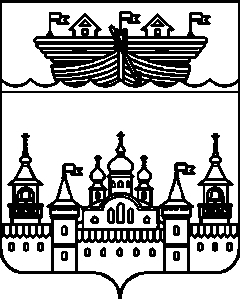 АДМИНИСТРАЦИЯ Р.П. ВОСКРЕСЕНСКОЕВОСКРЕСЕНСКОГО МУНИЦИПАЛЬНОГО РАЙОНАНИЖЕГОРОДСКОЙ ОБЛАСТИПОСТАНОВЛЕНИЕ24 января 2018 г.									 № 9О принятии мер по очистке кровель зданий, помещений предприятий,  организаций и учреждений р.п.ВоскресенскоеВследствие обильных снегопадов увеличивается угроза скопления снежных масс и образование наростов льда на крышах зданий, что может представлять угрозу здоровью и жизни людей. Во избежание возникновения чрезвычайных ситуаций администрация р.п.Воскресенское Воскресенского муниципального района Нижегородской области постановляет:1.Рекомендовать руководителям предприятий ЖКХ и организаций всех форм собственности:– регулярно очищать кровли зданий от снежно-ледяных масс и сосулек;-работы проводить в соответствии с требованиями правил техники безопасности;-снег, сброшенный с крыш, должен немедленно вывозиться владельцами строений.2. Контроль за исполнением настоящего постановления оставляю за собой.Глава  администрации р.п.Воскресенское                                                                                              А.В.Гурылев